МИНИСТЕРСТВО НАУКИ И ВЫСШЕГО ОБРАЗОВАНИЯ РОССИЙСКОЙ ФЕДЕРАЦИИФГБОУ ВО «РОСТОВСКИЙ ГОСУДАРСТВЕННЫЙ ЭКОНОМИЧЕСКИЙ УНИВЕРСИТЕТ (РИНХ)»ФАКУЛЬТЕТ МЕНЕДЖМЕНТА И ПРЕДПРИНИМАТЕЛЬСТВАКАФЕДРА инновационного менеджмента и предпринимательстваТ.А. САЛТАНОВАА.Н. КУЗЬМИНОВМЕТОДИЧЕСКИЕ УКАЗАНИЯПО ИЗУЧЕНИЮ ДИСЦИПЛИНЫ «ИННОВАЦИИ В ЭКОНОМИКЕ»Специальность38.05.01 «Экономическая безопасность»Специализация 38.05.01.01 «Экономико-правовое обеспечение экономической безопасности»Ростов-на-Дону2019УДК378ББК74.582.666Д42Рецензенты:канд. эконом. наук, доц. кафедры Инновационного менеджментаи предпринимательства РГЭУ (РИНХ) Т.Н. Михненко,канд. эконом. наук, доц. кафедры Финансового менеджментаРГЭУ (РИНХ) О.Г. ЖуравлеваСалтанова Т.А., А.Н. КузьминовД42  Методические указания по изучению дисциплины «Инновации в экономике» по специальности 38,05.01 «Экономическая безопасность»: метод. указ. [Электронный ресурс]. – Ростов н/Д.: Издательско-полиграфический комплекс РГЭУ (РИНХ), 2019. – 41 с. – Режим доступа: ttp://library.rsue.ru/Методические указания по изучению дисциплины «Инновации в экономике» составлены в соответствии с учебным планом по специальности: 38.05.01 «Экономическая безопасность» специализация 38.05.01.01 «Экономико-правовое обеспечение экономической безопасности». В методических указаниях изложены рекомендации по подготовке к практическим занятиям, расчетные задания, иллюстрации к лекциям по дисциплине «Инновации в экономике». Предназначены для обучающихся очной и заочной форм обучений.УДК378ББК74.582.66© РГЭУ (РИНХ), 2019© Салтанова Т.А., Кузьминов А.Н.,  2019ОГЛАВЛЕНИЕ1. ОБЩИЕ УКАЗАНИЯВ состав дисциплин изучаемых по многим направлениям и специальностям Государственного образовательного стандарта высшего профессионального образования введен предмет «Инновации в экономике». Актуальность изучения этого предмета определяется тем, что ведущим фактором развития человечества является инновационная деятельность, благодаря которой осуществляется экономический рост и повышение качества жизни населения.Учебным планом по специальности 38.05.01 «Экономическая безопасность» для всех форм обучения предусмотрены лекции и практические занятия по дисциплине «Инновации в экономике». Методические указания содержат иллюстративный материал к лекциям, вопросы для подготовки к практическим занятиям, темы докладов (рефератов), расчётные задания по дисциплине «Инновации в экономике».Цели освоения дисциплины: формирование у студента знаний в области современных технологий инновационного менеджмента с учетом стратегического развития, позволяющих существенно повысить конкурентоспособность и финансовую устойчивость предприятия, и практических навыков в сфере инновационной деятельности для обеспечения создания на предприятиях высоких технологий и наукоемкой продукции, а также, расширение области и уровня знаний в инновационной и предпринимательской деятельности.Задачи: ознакомить студентов с основными понятиями экономики инноваций; обучить студентов навыкам и методами управленческой работы при принятии стратегических, тактических и оперативных решений в управлении инновационной деятельностью организаций; получение знаний в области современной системы инноваций в управлении и экономике; развитие навыков внедрения экономических и управленческих инновации; сформировать комплекс компетенций, направленных на достижение эффективности реализации проектов, связанных с инновационной деятельностью.2. ЗАДАНИЯ ДЛЯ ПОДГОТОВКИ К ПРАКТИЧЕСКИМ ЗАНЯТИЯМ ПО ДИСЦИПЛИНЕПрактическое занятие 1. Тема лекции «Понятие инноваций» Вопросы к практическому занятию по теме «Понятие инновации»1. Раскройте понятие инновации и рассмотрите их классификацию 2. Классификация инноваций по степени рыночной новизны3. Классификация инноваций по причинам проведения4. Классификация инноваций по объекту (предмету), на который они направлены5. Понятие диффузии инноваций6. Рассмотрите факторы, определяющие эффективность диффузии инноваций7. Распространение инноваций на уровне предприятия8. Рассмотрите основные характеристики конкурентоспособности инновацийДоклады/рефераты по теме «Понятие инновации»1. Трансфер технологий и диффузия инноваций как элементы инновационного процесса2. Продвижение и диффузия как конечный этап инновационного процесса. 3. Диффузная модель Роджерса и Басса.4. Диффузия инноваций: сущность, этапы, инновационные роли предприятий5. Анализ диффузии инноваций - распространения новшеств в обществе. 6. Сравните конкурентоспособность новшества и функционирующей системы.7. Свободный выбор темы доклада в соответствии с темой лекцииПрактическое занятие 2. Тема лекции «Инновационные процессы» Вопросы к практическому занятию по теме «Инновационные процессы»1. Дайте определение понятию «инновационный процесс»2. Охарактеризуйте фазы (этапы) инновационного процесса3. Дайте характеристику фундаментальным исследованиям и составляющим их элементам4.  Дайте характеристику прикладным исследованиям и составляющим их элементам5. Что является целью и результатом опытно-конструкторских работ?6. Освоение промышленного производства новых изделий (первичное освоение): опытные, экспериментальные работы7. Промышленное производство (широкое распространение, внедрение)8. Полное использование (реализация потребителям)10. Устаревание нововведений11. Рассмотрите основные элементы инновационного процесса12. Укажите основные участки инновационного процесса13. Рассмотрите общую схему управления инновационным процессом14. Анализ риска и неопределённости в практике реализации инновационных процессов.Доклады/рефераты по теме «Инновационные процессы»1. Инновационный процесс как фактор антикризисного управления2. Структура инновационного процесса3. Механизм управления инновационными процессами4. Инновационные процессы и экономический рост5. Инновационный процесс как объект управления6. Свободный выбор темы доклада в соответствии с темой лекцииПрактическое занятие 3. Тема лекции «Инновационная деятельность организации»Вопросы к практическому занятию по теме «Инновационная деятельность организации»1. Раскрыть понятие инновационной деятельности.2. Обоснуйте содержание основных видов инновационной деятельности.3. Раскройте содержание инновационной деятельности  по направлению «Подготовка и организация производства».4. Раскройте содержание инновационной деятельности  по направлению «Предварительные производственные разработки».5. Раскройте содержание инновационной деятельности  по направлению «Маркетинг новых продуктов».6. Раскройте содержание инновационной деятельности  по направлению «Приобретение технологии со стороны».7. Раскройте содержание инновационной деятельности  по направлению «Приобретение овеществлённой технологии».8. Раскройте содержание инновационной деятельности  по направлению «Производственное проектирование».9. Понятие и виды научно-технической деятельности10. Что является основными целями инновационной деятельности?11. Улучшение конкурентных позиций как одна из целей инновационной деятельности. Способы её достижения.12. Совершенствование производственно-сбытовой деятельности как одна из целей инновационной деятельности. Способы её достижения.13. Улучшение организации рабочих мест как одна из целей инновационной деятельности. Способы её достижения.14. Повышение экологичности и безопасности производства и эксплуатации продукции как одна из целей инновационной деятельности. Способы её достижения.15. Что является объектами инновационной деятельности?16. Кто выступает как субъект инновационной деятельности?17. Что характеризует и как определяется инновационная активность организации (предприятия)?18. Рассмотрите условия инновационной деятельности на макро- и микроуровне.19. Обоснуйте критерии эффективности инновационной деятельности на уровне предприятия20. Дайте определение инновационного решения.21. Подразделение инновационных решений на стратегические, концептуальные, исполнительские.22. Распределение характера решений и видов деятельности по уровням инновационного менеджмента.23. Основные виды инновационных решений.24. Рассмотрите основные этапы принятия инновационного решения.25. Построение дерева целей в принятии инновационных решений. Решение задачи.Доклады/рефераты по теме «Инновационная деятельность организации»1. Особенности принятие решений в инновационном менеджменте.2.Понятие инновационной политики3.Разработка инновационной политики4.Реализация инновационной политики5.Организация инновационной деятельности6.Понятие организации инноваций7. Свободный выбор темы доклада в соответствии с темой лекции.Практическое занятие 4-5. Тема лекции «Инновационное развитие экономики»Вопросы к практическому занятию по теме «Инновационное развитие экономики»1. Дайте определение понятию «инновационная экономика».2. Рассмотрите тенденции формирования российской национальной инновационной системы.3. Укажите основные предпосылки для активизации инновационной деятельности в России.4. Определите ограничения  для активизации инновационной деятельности в России.5. Органы власти национальной инновационной системы.6. Рассмотрите стратегическое направление инновационного развития экономики «инициирование инноваций».7.  Рассмотрите стратегическое направление инновационного развития экономики «развитие инновационной среды». 8. Рассмотрите стратегическое направление инновационного развития экономики, основанное на «приоритете  военно-промышленного комплекса (ВПК)». 9. Особенности разработки инновационных программ и проектов.10. Рассмотрите основные этапы жизненного цикла инновации.Доклады/рефераты по теме «Инновационное развитие экономики»1. Национальная инновационная система как ключевой элемент развития экономики России.2. Инновационный потенциал экономики РФ.3. Инновационное развитие экономики России – основные сценарии.4. Инновации и циклическое развитие экономики. Технологические уклады5. Рынок научно-технической продукции6. Национальная инновационная система7. Свободный выбор темы доклада в соответствии с темой лекцииПрактическое занятие 6-7. Тема лекции «Государственное регулирование инновационной деятельности»Вопросы к практическому занятию по теме «Государственное регулирование инновационной деятельности»1. Национальная система государственного регулирования инновационной деятельности. Рассмотрите основные элементы национальной системы государственного регулирования инновационной деятельности: 1.1 правовое обеспечение;1.2 нормативно-методическое обеспечение;1.3 финансово-экономическое обеспечение;1.4 материальное обеспечение; 1.5 информационное обеспечение и статистика инноваций. 2. Механизмы государственного регулирования инновационной деятельности:2.1 Инновационное прогнозирование;2.1 Инновационные стратегии;2.3 Выработка инновационной политики;2.4 Программы технологического развития и федеральные целевые программы. 3. Государственная поддержка инновационной и научной деятельности.Формы государственной поддержки научной и инновационной деятельности:3.1 прямое финансирование инновационной деятельности;3.2 поддержка малого предпринимательства и индивидуальных предпринимателей в инновационной деятельности;3.3 создание венчурных инновационных фондов;3.4 реализация права на ускоренную амортизацию;3.5 создание сети технополисов, технопарков;3.6 Основные направления государственной поддержки инновационной политики.4. Государственное регулирование инновационной деятельности4.1 Виды и способы регулирования инновационной деятельности4.2 Рассмотрите структуру федеральных органов регулирования и поддержки инновационного предпринимательства.Доклады/рефераты по теме «Государственное регулирование инновационной деятельности»1.Зарубежный опыт регулирования инновационной деятельности.2. Создание инновационной инфраструктуры в России.3. Внебюджетные фонды в финансировании инновационной деятельности.4. Государственная протекционистская политика во внешнеэкономической деятельности инноваторов .5. Государственные стратегия и тактика в области инновационной деятельности.6. Государственная поддержка малого предпринимательства в сфере инновационных технологий. 7. По выбору студента в соответствии с темой семинарского занятия.Практическое занятие 8. Тема лекции «Планирование инноваций»Вопросы к практическому занятию по теме «Планирование инноваций»1. Взаимосвязь инновационных и инвестиционных планов предприятия2. Содержание плана инвестиций для предприятия.3. Основные источники инвестирования и оценка эффективности реализации инновационно-инвестиционного проекта.4. Кратко охарактеризуйте основные модели стратегий в инновационном менеджменте.5. Построение модели устойчивого развития предприятия.6. Схема инновационной модели управления развитием предприятия.7. Программа мероприятий для реализации инновационной стратегии фирмы.8. Основные задачи устойчивого развития фирмы.9. Инвестиционно-инновационная стратегия предприятия: основные принципы и функции.Доклады/рефераты по теме «Планирование инноваций»1. Планирование инновационной деятельности на уровне предприятия2. Проведение инновационного анализа3. Алгоритм составления бизнес-плана инновационного проекта4. Основные пути снижения рисков в инновационной деятельности5. критерии оценки финансов инновационного проекта6. Рассмотрите более подробно любую модель инновационного развития из представленных в лекционном материале7. Свободный выбор темы доклада в соответствии с темой лекцииПрактическое занятие 9. Тема лекции «Сопротивление инновациям и методы их нейтрализации в современных компаниях»Вопросы к практическому занятию по теме «Сопротивление инновациям и методы их нейтрализации в современных компаниях»1. Раскройте суть сопротивления инновациям  в деятельности современного предприятия.2. Рассмотрите основные технические причины сопротивления изменениям на уровне предприятия.3. Рассмотрите основные политические причины сопротивления изменениям на уровне предприятия.4. Рассмотрите основные культурологические причины сопротивления изменениям в современных кампаниях.5. Методика преодоления сопротивления инновационным изменениям:5.1 Виды сопротивления;5.2 Способы сопротивления;5.3 Основные меры, направленные на преодоление сопротивления инновациям;6. Выбор метода в зависимости от уровня, на котором происходятизменения:6.1 Уменьшение сопротивления на организационном уровне;6.2 Уменьшение сопротивления на групповом уровне;6.3 Уменьшение сопротивления на индивидуальном уровне;7. Выбор методов уменьшения сопротивления инновациям.Доклады/рефераты по теме «Сопротивление инновациям и методы их нейтрализации в современных компаниях»1. Сопротивление инновациям со стороны персонала предприятия.2. Сопротивление инновациям со стороны руководства предприятия.3. Сопротивление кадровым инновациям: причины и пути преодоления.4. Внешнее сопротивление инновациям на предприятии.5. Внутреннее сопротивление инновациям на предприятии.6. Процесс принятия решений по преодолению сопротивления инновациям.7. Применение новшеств в управлении персоналом.3. ПРАКТИЧЕСКИЕ СИТУАЦИИПрактическая ситуация 1 Образованная из крупного научно-производственного объединения корпорация выполняет долгосрочные международные высокотехнологичные контракты, участвует в национальных проектах "Нанотехнологии", "Здравоохранение", "Образование", разрабатывает инновационные программы в аэрокосмической и сопряженных с ней отраслях науки и техники. Корпорация объединяет ОАО "Наука", "Инновации", "Производство", "Испытание" в холдинг, акции и другие ценные бумаги которого котируются на фондовом рынке. Созданная как ведущее предприятие наукограда, корпорация развивает спектр производства товаров и услуг народного потребления в основных и региональных формированиях.Специфика отрасли исторически обусловила высокий уровень требований к обеспечению качества и соблюдению сроков разработки и производства титульной продукции корпорации. Его достижение традиционно обеспечивалось применением широко детерминированного, структурно дифференцированного свода воздействий, жестко регламентирующих сопровождение выполнения работ и функционирования подразделений. Такие воздействия формируют устойчивые агрегации методов, процедур, систем контроля исполнения и персональной ответственности. Развитие рыночных механизмов вопреки распространенным дилетантским представлениям существенно актуализировало востребованность административных инструментов, расширяя их палитру и углубляя специализацию.Филиалами корпорации активно заимствуется и применяется сложившаяся в головной компании система администрирования.Необходимость обеспечения оперативной, гибкой и адекватной реакции менеджмента дочерних предприятий корпорации на быстро меняющуюся конъюнктуру сегмента товаров широкого потребления и высокую турбулентность внешней среды обусловила необходимость адаптации применяемого спектра и построения новых конфигураций ресурсов администрирования. В целях обеспечения единства управляемости всеми формированиями корпорации было принято решение о создании общего универсального инструментария менеджмента в формате системы электронного документооборота (СЭД).Принципами построения такого инструментария стали: формализация статуса, детерминирование содержания, позиционирование иерархии, агрегирование форм устанавливаемых им воздействий. Это позволило однозначно определить статус, прерогативы, оформление, сопровождение, отчетность и другие элементы воздействия.На такой строго регламентированной основе четко программируется информационное сопровождение и обеспечение менеджмента при постановке и решении каждой конкретной задачи в каждом подразделении корпорации.Предложите варианты комбинации инструментария для конкретных задач.Практическая ситуация 2 Образованная из крупного научно-производственного объединения корпорация выполняет долгосрочные международные высокотехнологичные контракты, участвует в национальных проектах "Нанотехнологии", "Здравоохранение", "Образование", разрабатывает инновационные программы в аэрокосмической и сопряженных с ней отраслях науки и техники. Корпорация объединяет ОАО "Паука", "Инновации", "Производство", "Испытание" в холдинг, акции и другие ценные бумаги которого котируются на фондовом рынке. Созданная как ведущее предприятие наукограда, корпорация развивает спектр производства товаров и услуг народного потребления в основных и региональных формированиях.Исследовательская основа и инновационно-творческое содержание деятельности научных подразделений корпорации, высокотехнологичный и экспериментальный характер ее опытного производства обусловили особое значение таких рычагов и инструментов социального механизма менеджмента, как миссия, мотивация, призвание, инициирование, творчество персонала.Человеческий капитал, высокий интеллектуально-профессиональный потенциал корпорации складывался и наращивался в значительной мере под воздействием активной индивидуальной и групповой мотивации работников.В этих условиях руководство корпорации широко и разнообразно использует и активно развивает социальный механизм менеджмента, обеспечивающий целенаправленную мобилизацию персонала на результат.Развитие рыночных, приоритетно коммерческих, инструментов и рычагов потребовало модернизации социального механизма менеджмента.Модернизация построения и применения социального механизма менеджмента корпорации основывается на признании, поддержании и развитии приоритета индивидуальной мотивации персонала к инновационно-творческой профессиональной деятельности в общепризнанно высокотехнологичной и общественно значимой престижной отрасли.Позиционируя мотивы работника как первичные внутренние побуждения к производительному и качественному труду, руководители подразделений и формирований корпорации целенаправленно ориентируют на них воздействие всей палитры имеющихся и привлекаемых инструментов стимулирования. Такие агрегации механизма можно иллюстрировать следующими примерами: функционально-должностная оптимизация и рейтинговая система оплаты труда, акционерное участие персонала в капитале корпорации, профессионально-квалификационный рост, групповые конфигурации сотрудничества, структурное совершенствование и карьерное продвижение, процессно-инжиниринговое проектирование, информационно-коммуникационное взаимодействие, индивидуальные исследования и эксперименты, организация интеллектуального общения, перманентная опенка эффективности и т.д.Дополните рычаги и инструменты механизма, предложите новые конфигурации.Практическая ситуация 3 Образованная из крупного научно-производственного объединения корпорация выполняет долгосрочные международные высокотехнологичные контракты, участвует в национальных проектах "Нанотехнологии", "Здравоохранение", "Образование", разрабатывает инновационные программы в аэрокосмической и сопряженных с ней отраслях науки и техники. Корпорация объединяет ОАО "Наука", "Инновации", "Производство", "Испытание" в холдинг, акции и другие ценные бумаги которого котируются на фондовом рынке. Созданная как ведущее предприятие наукограда, корпорация развивает спектр производства товаров и услуг народного потребления в основных и региональных формированиях.Значительная часть формирований, составляющих корпорацию в настоящее время, создавалась до ее объединения в разных отраслях, условиях и соответствующих им подходах и требованиях к информационному обеспечению менеджмента. Это определило существенные различия в постановке информационной работы в них и сегодня, что создаст все большие проблемы, как при решении задач анализа экономических и социальных показателей, так и при разработке общих программ проектов, согласовании единой стратегии развития и т.п. Определенные трудности создает такая ситуация и при материально-техническом перевооружении информационных подразделений и процессов корпорации.Перед руководством корпорации встал вопрос о введении универсальной системы информационного обеспечения на единой концептуальной основе.Разработчики концепции информационного обеспечения работы руководства и аппарата управления корпорации выделили следующие этапы.1. Определение потребности в информации.2. Поиск и сбор информации.3. Передача и получение информации.4. Накопление и хранение информации.5. Использование информации.На основе этой декомпозиции предлагается проектировать и строить все информационные системы корпорации.Предложите свою версию декомпозиции и конфигурации информационного обеспечения менеджмента корпорации.Практическая ситуация 4 Образованная из крупного научно-производственного объединения корпорация выполняет долгосрочные международные высокотехнологичные контракты, участвует в национальных проектах "Нанотехнологии", "Здравоохранение", "Образование", разрабатывает инновационные программы в аэрокосмической и сопряженных с ней отраслях науки и техники. Корпорация объединяет ОАО "Наука", "Инновации", "Производство", "Испытание" в холдинг, акции и другие ценные бумаги которого котируются на фондовом рынке. Созданная как ведущее предприятие наукограда, корпорация развивает спектр производства товаров и услуг народного потребления в основных и региональных формированиях.В различных формированиях и подразделениях корпорации сложились разнообразные требования к информации, отражающие их статус, специфику и степень интеграции в процессы внутреннего взаимодействия. Полнота, своевременность, качество и другие характеристики информационного обеспечения менеджмента не только по-разному трактовались и оценивались менеджментом различных подразделений и формирований корпорации, но и нередко противоречили друг другу, дезавуируя результаты оценки.Объединение корпорацией разных по направлениям работы и уровням развития составляющих, актуализация совершенствования систем руководства и управления, развитие аппаратно-программных ресурсов информационного обеспечения обусловили необходимость выработки единой методики оценки информационного обеспечения.Руководство корпорации сформулировало ключевые требования к информационному обеспечению менеджментаВ числе профессиональных требований менеджмента корпорации к информационному обеспечению процессов руководства и управления выделяются следующие критерии оценки:- полнота;- достоверность;- конфиденциальность;- своевременность;- оперативность;- соответствие.На этих критериях основывается система оценки и совершенствования информационного обеспечения руководства и управления корпорацией.Оцените представленные, предложите свои и проранжируйте все отобранные критерии информационного обеспечения менеджмента.Практическая ситуация 5 Проанализируйте предлагаемые ниже ситуации. Напишите, какие методы могут наиболее эффективными в плане сбора информации о том, что послужило источником возникновения каждой из проблемных ситуаций. Опишите, каким образом можно решить каждую из ситуаций. Предложите решение проблемы.2.1. Крупная торговая компания. За последние год значительно упал процент 
продаж в магазинах и отделах компании. Как отмечает руководитель, это может быть связано с тем, что продавцы в торговых точках долго «не задерживаются», продолжительность работы нового сотрудника составляет 1-2 месяца. Справедливо ли его мнение? Что вы можете предложить для решения этой проблемы?2.2. Предприятие топливно-энергетического комплекса. Хорошо 
обеспечено кадрами, текучесть низкая. Недавно предприятие принимало участие в конкурсе на  получение тендера на 15 млн. руб. Суть тендера заключалась в выполнении комплекса работ на одном из новых видов оборудования, которое предприятием было закуплено около полугода назад. Тендер предприятие не выиграло. Одной из причин, по мнению руководства, могло стать недостаточная квалификация сотрудников. Ваше мнение?2.3. В организации, в службе управления персоналом, был создан отдел управления карьерой персонала. Функционал сотрудников данного отдела «пресекался» с функционалом сотрудников отдела обучения персонала. В результате этого производительность труда сотрудников обоих отделов резко снизилась. 2.4. Введенная в организацию система материального стимулирования труда долгое время (около года) давала хорошие результаты. Нематериальному стимулированию особого внимания руководство компании не уделяло. Однако в последнее время эффективность труда упала, сотрудники стали проявлять недовольство имеющейся системой мотивации. 
2.5.  Недавно назначенный молодой руководитель после некоторого времени успешной работы начал испытывать трудности в работе: перестал успевать решать производственные задачи, стали возникать конфликты с подчиненными, усугубилось состояние стресса. 4. РАСЧЕТНЫЕ ЗАДАНИЯЗадание 1 Рассчитайте изменение научно-технического уровня производства под влиянием внедрения процессной инновации. Исходные данные приведены в таблице.Инструкция и/или методические рекомендации по выполнению1. Рассчитаем изменения отдельных показателей в результате внедрения процессной инновации:1.1 Изменение уровня технологической оснащенности производства;1.2 Изменение уровня автоматизации производства; 1.3 Изменение удельного веса прогрессивных технологических процессов; 1.4 Изменение уровня организации производства. 2. Рассчитаем повышение научно-технического уровня в результате внедрения процессной инновации.3. Сделаем вывод о возможном повышении (снижении) научно-технического уровня производства в результате внедрения процессной инновации.Задание 2 Руководству компании предстоит выбрать лучший из трех возможных представленных для реализации на предприятии инновационных проектов. 1. Рассчитать требуемую величину вложения средств в представленные проекты: х1 = 200 млн. руб., х2 = 300 млн. руб., х3  = 500 млн. руб. И могут дать прибыль в размере: у1 = 100 млн. руб., у2  = 200 млн. руб., у3 = 300 млн. руб.Риск потери этих средств по этим проектам характеризуется вероятностями на уровне: р1 = 10%, р2 = 5%, рз = 20%Инструкция и/или методические рекомендации по выполнениюСледует построить дерево решений для условий данного задания.  Необходимо рассчитать математическое ожидание выплат для каждого из 3-х проектов и внести данные в схему построения дерева целей.      Наибольшее математическое ожидание определяет решение руководства о вложении средства в один из 3-х инновационных проектов.Задание 3 Генеральный директор должен принять решение о постройке новой производственной линии, которая обеспечит инновационное развитие предприятия. Если новое оборудование заработает, то предприятие будет получать прибыль в размере 200  тыс.руб., ели не заработает – получит убыток 150 тыс.руб. Главный инженер считает, что шансы на успех нового процесса составляют 60%.Можно заказать дополнительное обследование, обратившись в консультационную фирму, и тогда уже принимать решение о запуске инновационной линии. Такое исследование стоит 10 тыс.руб. Шанс, что консультанты дадут благоприятное заключение составляет 50%. В этом случае вероятность того, что оборудование будет работать, составляет 90%. Если же заключение неблагоприятное, то только 20% составляют вероятность того, что оборудование будет работать.Составьте прогноз деятельности предприятия. Какое решение следует принять Генеральному директору? Должен ли он проводить дополнительное исследование, а затем принимать решение?Инструкция и/или методические рекомендации по выполнениюРассчитайте математическое ожидание:- дополнительное исследование не проводится;- дополнительное исследование проводится, результат его благоприятный;- дополнительное исследование проводится, результат его не благоприятный;- дополнительное исследование проводится, результат его неизвестен;Проведённые расчёты позволят уточнить ожидаемые оценки получения прибыли. Постройте дерево решений.5. ИЛЛЮСТРАТИВНЫЙ МАТЕРИАЛ К ЛЕКЦИЯМ ПО ДИСЦИПЛИНЕТема лекции 1  «Понятие инноваций» Вопросы лекции: 1. Понятие инноваций и их классификация. 2. Диффузия инноваций. 3. Конкурентоспособность инновацийРисунок 1 - Классификация инновацийРисунок 2 - Этапы инновационного процессаРисунок 3 -  Уровень и характер влияния диффузии инноваций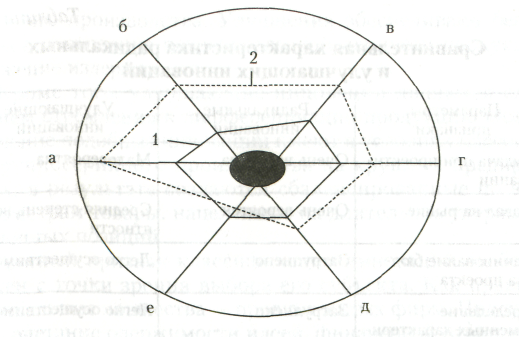 Рисунок 4 - Круговая диаграмма сравнения конкурентоспособности инноваций: 1 - функционирующая система; 2 - новшество.Тема лекции 2 «Инновационные процессы» Вопросы лекции: 1. Содержание и стадии инновационных процессов. 2. Элементы инновационного процесса.Рисунок 1 - Фазы инновационного процесса	Рисунок 3 - Основные участки инновационного процессаРисунок 4 - Общая схема управления инновационным процессомТема лекции 3 «Инновационная деятельность организации»Вопросы лекции: 1. Понятие  и виды инновационной деятельности.2. Цели, объекты, субъекты и условия осуществления инновационной деятельности. 3. Принятие инновационных решений Рисунок 1 - Схема инновационного процессаРисунок 2 - Разновидности основных видов инновационной деятельностиРисунок 3 - Виды научно-технической деятельностиРисунок 4 -   Научное понятие «масштаб научных работ»Рисунок 5 - Процесс принятия решенийТема лекции 4 «Инновационное развитие экономики»Вопросы лекции: 1. Основные понятия и закономерности инновационного развития.2. Варианты инновационного развития.3. Особенности разработки инновационных программ и проектов.4. Жизненный цикл инноваций.Рисунок 1 - Тенденции формирования российской национальнойинновационной системыРисунок 2 - Предпосылки активизации инновационной деятельности в РоссииРисунок 3 - Варианты инновационного развития экономики РоссииРисунок 4 - Функциональная последовательность инновационного процессаРисунок 5 - Зависимость объема продаж от жизненного цикла товараТема лекции 5 «Государственное регулирование инновационной деятельности»Вопросы лекции: 1. Национальная система государственного регулирования инновационной деятельности. 2. Механизмы государственного регулирования инновационной деятельности.  3. Государственная поддержка инновационной и научной деятельности. 4. Государственное регулирование инновационной деятельностиРисунок 1 - Механизмы государственного регулирования инновационной деятельностиРисунок 2 -  Формы государственной поддержки научной деятельностиРисунок 3 - Формы государственной поддержки инновационной деятельностиТема лекции 6 «Планирование инноваций»Вопросы лекции: 1.Планирование инноваций. 2. Основные модели стратегий в инновационном менеджменте. 3. Инвестиционно-инновационная стратегия фирмы.Рисунок 1 – Взаимосвязь инновационного и инвестиционного планирования на предприятииРисунок 2 – Структура инвестиционного плана	Рисунок 3 – Основные разделы плана капитального строительства	Рисунок 4 – Основные показатели, формирующие план капитального строительстваРисунок 5 – Процесс финансирования плана капитальных вложенийРисунок 6 – Показатели эффективности, применяемые при выборе инновационно-инвестиционного проектаРисунок 7 - Инновационная модель управления развитием предприятияТема лекции 7 «Сопротивление инновациям и методы их нейтрализации в современных компаниях»Вопросы лекции: 1. Суть и причины сопротивления изменениям в современных компаниях. 1.1 Технические причины. 1.2 Политические причины сопротивления изменениям. 2. Методы  нейтрализации сопротивления инновациям. 3. Выбор метода преодоления сопротивления изменениям. 3.1 Выбор метода в зависимости от уровня, на котором происходят изменения. 3.2 Выбор методов по Дж. Коттеру и Л. Шлезингеру. 3.3 Выбор метода сопротивления в зависимости от типологии измененийРисунок 1 – Основные причины сопротивления изменениям в современных кампаниях	Рисунок 2- Виды сопротивления инновациям 	Рисунок 3 – Способы сопротивления инновациям	Рисунок 4 - Уровни сопротивления инновациямТаблица 1 – Выбор метода преодоления сопротивления инновациям6. ПРОМЕЖУТОЧНАЯ АТТЕСТАЦИЯВопросы к зачёту по дисциплине1. Понятие и классификация инноваций.2. Классификация инноваций по степени рыночной новизны.3. Классификация инноваций по причинам проведения.4. Классификация инноваций по объекту (предмету), на который они направлены.5. Понятие диффузии инноваций.6. Факторы, определяющие эффективность диффузии инноваций.7. Уровень и характер влияния диффузии инноваций на уровне предприятия.8. Понятие и характеристики конкурентоспособности инноваций.9. Дайте определение понятию «инновационный процесс».10. Охарактеризуйте фазы (этапы) инновационного процесса.11. Рассмотрите основные элементы инновационного процесса.12. Укажите основные участки инновационного процесса.13. Рассмотрите общую схему управления инновационным процессом.14. Анализ риска и неопределённости в практике реализации инновационных процессов.15. Дайте определение понятию «инновационная деятельность».16. Рассмотрите основные виды инновационной деятельности.17. Понятие и виды научно-технической деятельности.18. Рассмотрите основные цели инновационной деятельности и способы их достижения.19. Объекты инновационной деятельности.20. Субъекты инновационной деятельности.21. Определение инновационной активности организации (предприятия).22. Условия инновационной деятельности на макро- и микроуровне.23. Критерии эффективности инновационной деятельности на уровне предприятия.24. Дайте определение инновационного решения и рассмотрите его основные виды.25. Рассмотрите основные этапы принятия инновационного решения.26. Построение дерева целей в принятии инновационных решений.27. Раскройте понятие «инновационная экономика».28. Рассмотрите тенденции формирования российской национальной инновационной системы.29. Укажите основные предпосылки и ограничения для активизации инновационной деятельности в России.30. Рассмотрите основные стратегические направления развития инновационной экономики РФ.31. Выделите особенности разработки инновационных программ и проектов.32. Рассмотрите основные этапы жизненного цикла инновации.33. Правовое обеспечение инновационной деятельности в РФ.34. Нормативно-методическое обеспечение инновационной деятельности в РФ.35. Финансово-экономическое и материальное обеспечение инновационной деятельности в РФ.36. Информационное обеспечение и статистика инноваций. 37. Инновационное прогнозирование.38. Инновационные стратегии.39. Содержание инновационной политики.40. Программы технологического развития и федеральные целевые программы. 41. Прямое финансирование инновационной деятельности.42. Поддержка малого предпринимательства и индивидуальных предпринимателей в инновационной деятельности.43. Создание венчурных инновационных фондов.44. Реализация права на ускоренную амортизацию.45. Создание сети технополисов, технопарков.46. Основные направления государственной поддержки инновационной политики.47. Рассмотрите виды и способы регулирования инновационной деятельности.48. Опишите структуру федеральных органов регулирования и поддержки инновационного предпринимательства.49. Рассмотрите взаимосвязь инновационных и инвестиционных планов предприятия50. Содержание плана инвестиций для предприятия.51. Основные источники инвестирования и оценка эффективности реализации инновационно-инвестиционного проекта.52. Кратко охарактеризуйте основные модели стратегий в инновационном менеджменте.53. Построение модели устойчивого развития предприятия.54. Схема инновационная модели управления развитием предприятия.55. Программа мероприятий для реализации инновационной стратегии фирмы.56. Основные задачи устойчивого развития фирмы.57. Инвестиционно-инновационная стратегия предприятия: основные принципы и функции.58. Раскройте суть понятия «сопротивление инновациям»  на уровне предприятия.59. Рассмотрите основные технические причины сопротивления изменениям в современных компаниях.60. Рассмотрите основные политические причины сопротивления изменениям в современных компаниях.61. Рассмотрите основные культурологические причины сопротивления изменениям в современных компаниях.62. Виды преодоления сопротивления инновациям в кампании.63. Способы сопротивления инновациям.64. Основные меры, направленные на преодоление сопротивления инновациям.65. Уменьшение сопротивления на организационном уровне;66. Уменьшение сопротивления на групповом уровне;67. Уменьшение сопротивления на индивидуальном уровне;68. Выбор методов уменьшения сопротивления инновациям.7.  УЧЕБНО-МЕТОДИЧЕСКОЕ И ИНФОРМАЦИОННОЕ ОБЕСПЕЧЕНИЕ ИЗУЧЕНИЯ ДИСЦИПЛИНЫа) основная литература: 1. Инновационный менеджмент [Текст] : учеб. / Рост. гос. экон. ун-т (РИНХ) ; под ред. В. М. Джухи. - Ростов н/Д : Изд-во РГЭУ (РИНХ), 2014. - 368 с. - 300 экз. - ISBN 978-5-7972-1953-8.2. Тебекин, Алексей Васильевич. Инновационный менеджмент [Текст] : учеб. для бакалавров : учеб. для студентов высш. учеб. заведений, обучающихся по экон. спец. / А. В. Тебекин. - М. : Юрайт, 2013. - 476 с. - (Бакалавр. Базовый курс). - 1000 экз. - ISBN 978-5-9916-2687-3.3. Инновационный менеджмент [Текст] : учеб. для подгот. магистров, обучающихся по напр. подготовки 080200 "Менеджмент" / под ред. проф. В. Я. Горфинкеля, проф. Т. Г. Попадюк. - М. : ЮНИТИ-ДАНА, 2013. - 391 с. - (Magister). - 10000 экз. - ISBN 978-5-238-02359-5.4. Кожухар, Владимир Макарович. Инновационный менеджмент [Текст] : практикум / В. М. Кожухар. - М. : Дашков и К, 2010. - 200 с. - 1500 экз. - ISBN 978-5-394-00346-2.5. Баранчеев, Владислав Петрович. Управление инновациями [Текст] : учеб. для бакалавров / В. П. Баранчеев, В. М. Мишин, Н. П. Масленникова. 2-е изд., перераб. и доп. - М. : Юрайт, 2012. - (Бакалавр). - 1000 экз. - ISBN 978-5-9916-1442-9 (Изд-во Юрайт). - ISBN 978-5-9692-1229-9 (ИД Юрайт).6. Новицкий Н.И., Организация и планирование производства: лабораторный практикум/ Н.И. Новицкий, И.М. Бабук, А.А. Горрюшкин и др.; под ред. Н.И. Новицкого.- Минск.: Ноовое знание, 2007.-230с.б) дополнительная литература 1. Беляев, Ю. М. Инновационный менеджмент / Ю. М. Беляев. - Москва : Издательско-торговая корпорация "Дашков и К", 2013. - 220 с. 2. Дармилова, Ж. Д. Инновационный менеджмент / Ж. Д. Дармилова. - Москва : Издательско-торговая корпорация "Дашков и К", 2013. - 168 с. 3. Медынский, В. Г. Инновационный менеджмент : учебник по специальности "Менеджмент организации" / В. Г. Медынский. - Москва : ИНФРА-М, 2013. - 294 с. 4. Попов, В. Л. Управление инновационными проектами : Учебное пособие / В. Л. Попов, Н Д Кремлев, В С Ковшов. - Москва : ООО "Научно-издательский центр ИНФРА-М", 2014. - 336 с. 5. Экономика и управление инновациями : учеб. для студентов вузов, обучающихся по направлению подгот. 080200 Менеджмент [профиль "Инновац. менеджмент"], и для магистрантов, обучающихся по магист. программе "Инновац. менеджмент" / Э. А. Козловская [и др.]. - [Москва] : Экономика, 2012. - 358 с. 6. Барышева, А. В. Инновационный менеджмент / А. В. Барышева. - Москва : Издательско-торговая корпорация "Дашков и К", 2012. - 384 с. 15 7. Голов, Р. С. Инновационно-синергетическое развитие промышленных организаций (теория и методология) / Р. С. Голов. - Москва : Издательско- торговая корпорация "Дашков и К", 2013. - 420 с. 8. Казанцев, А. К. Управление операциями : учебник для студентов вузов, обучающихся по направлению 080200.62 "Менеджмент" (квалификация (степень) - "бакалавр") / А. К. Казанцев, В. В. Кобзев, В. М. Макаров ; под общ. ред. А. К. Казанцева. - Москва : ИНФРА-М, 2014. - 477 с. в) электронные ресурсы 1. Справочно-правовая система «КонсультантПлюс» // www.consultant.ru 2. Справочно-правовая система «Гарант» // www.garant.ru 3. Справочно-правовая система «Кодекс» // www.kodeks.ru 4. Федеральная служба государственной статистики // www.gks.ru Учебное изданиеСалтанова Татьяна Алексеевна,Кузьминов Александр НиколаевичМЕТОДИЧЕСКИЕ УКАЗАНИЯПО ИЗУЧЕНИЮ ДИСЦИПЛИНЫ «ИННОВАЦИИ В ЭКОНОМИКЕ»Публикуется в авторской редакции.Верстка и макетирование Н.В. ФоменкоИзд. № 159/2860. Подписано к печати 07.11.2016. Объем 2 уч.-изд. л.Гарнитура «Times New Roman»______________________________________________________________344002, Ростов-на-Дону, Б. Садовая, 69. РГЭУ (РИНХ), к 152.Издательско-полиграфический комплекс1. ОБЩИЕ УКАЗАНИЯ42. ЗАДАНИЯ ДЛЯ ПОДГОТОВКИ К ПРАКТИЧЕСКИМ ЗАНЯТИЯМ ПО ДИСЦИПЛИНЕ53. ПРАКТИЧЕСКИЕ СИТУАЦИИ124. РАСЧЕТНЫЕ ЗАДАНИЯ195. ИЛЛЮСТРАТИВНЫЙ МАТЕРИАЛ К ЛЕКЦИЯМ ПО ДИСЦИПЛИНЕ216. ПРОМЕЖУТОЧНАЯ АТТЕСТАЦИЯ357. УЧЕБНО-МЕТОДИЧЕСКОЕ И ИНФОРМАЦИОННОЕ ОБЕСПЕЧЕНИЕ ИЗУЧЕНИЯ ДИСЦИПЛИНЫ38ПоказательЭкспертная оценка влияния процессной инновации на величину научно-технического уровня производстваЭкспертная оценка влияния процессной инновации на величину научно-технического уровня производстваЭкспертная оценка влияния процессной инновации на величину научно-технического уровня производстваКоэффициент весомостипоказателяПоказательдо внедренияпосле внедренияпосле внедренияКоэффициент весомостипоказателяУровень технологической оснащенности производства0,80,90,90,3Уровень автоматизации производства0,91,01,00,3Удельный вес прогрессивных технологических процессов0,70,80,30,3Уровень организации производства0,81,00,10,1Метод преодоления сопротивления инновациямПреимущества методаНедостатки методаОбучение и предоставление информацииАктивное участие сотрудников в преобразованияхБольшие временные затраты в тех случаях, когда нужно охватить большое число сотрудниковПривлечение к участию в проектеЗаинтересованность участников, поддержка ими изменений и активное предоставление релевантной информации для планированияБольшие временные затраты в случае, если участники имеют неправильное представление о целях измененияСтимулирование и поддержкаПредоставление помощи при адаптации и учет индивидуальных пожеланий облегчают достижение целей измененияТребует много времени, а также крупных расходов, что может привести к неудаче проектаПереговоры и соглашенияПредоставление стимулов в обмен на поддержку может оказаться относительно простым способом преодоления сопротивленияПодразумевает большие расходы и может вызвать претензии у других групп, особенно в тот момент, когда менеджер дает понять, что он готов идти на переговоры, чтобы избежать сильного сопротивленияКадровые перестановки, назначения и манипуляцииСопротивление ликвидируется относительно быстро и не требует высоких затратОтрицательная реакция сотрудников, в случае если они почувствуют, что их просто используют, не общаются «на равных», лгутСкрытые и явные меры принужденияНаличие угрозы санкций, которая заглушает сопротивление, делает возможной быструю реализацию проектаПассивное сопротивление возможной переориентации проекта, озлобленность по отношению к инициаторам